                                                  The City School
                                              North Nazimabad Boys Campus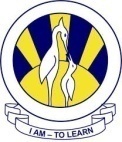 WORKSHEET # 2HISTORY 8Name:_________________ Class:  8    Section:_____ Date:______________Teacher: Ms. Kiran Haq Q: Answer the following questions.(A)Describe the important features of Rowlatt Act   /4Ans:_______________________________________________________________________________________________________________________________________________________________________________________________________________________________________________________________________________________________________________________________________________________________________________________________________________________________(B)Discuss the problems that led to the decline of Khilafat Movement.   /6Ans:___________________________________________________________________________________________________________________________________________________________________________________________________________________________________________________________________________________________________________________________________________________________________________________________________________________________________________________________________________________________________________________________________________________________________________________________________________________________________________________________________________________________________________________________________________________________________________________________________________________________________________________________________________________________________________________________________________________________________________(C)Highlight some important aspects of Iqbal’s political career     /6Ans:__________________________________________________________________________________________________________________________________________________________________________________________________________________________________________________________________________________________________________________________________________________________________________________________________________________________________________________________________________________________________________________________________________________________________________________________________________________________________________________________________________________________________________________________________________________________________________________________________________________________________________________________________